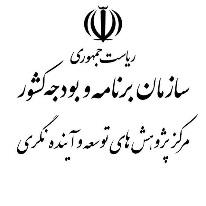                          عنوان: گزارش  تحلیلی تبیینی موضوع  :...... در لایحه بودجه سال  .....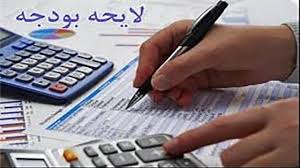 مرکز پژوهش‌های توسعه و آینده‌نگریگروه پژوهشی نظام‌های نوین برنامه‌ریزی، بودجه‌ریزی و مدل‌سازی مجموعه گزارش شماره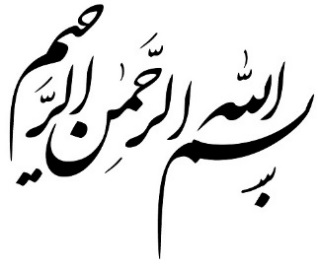 شناسه گزارشفهرست مطالبعنوان                                                                                                                                   صفحهفهرست جداولعنوان                                                                                                                                   صفحهجدول 1: با عنوان....	11*اگر گزارش دارای جداول می‌باشند برای آن ها باید فهرستی جداگانه تعبیه شود.فهرست نمودارعنوان                                                                                                                                   صفحهنمودار 1: با عنوان...	12*اگر گزارش ها دارای نمودار هایی می‌باشند برای آن ها باید فهرستی جداگانه تعبیه شود.فهرست شکل هاعنوان                                                                                                                                   صفحهشکل 1: با عنوان....	13*اگر گزارش ها دارای شکل هایی می‌باشند برای آن ها باید فهرستی جداگانه تعبیه شود.خلاصه مدیریتیخلاصه اجرایی یا مدیریتی (Executive Summary) تشریح کننده رئوس اهداف و دیدگاه هاي شما می باشد و اولین بخشی است که باید در گزارش خود بیاورید. خلاصه مدیریتی استراتژي گزارش شما را معرفی می نماید و مطمئنا مهمترین بخش براي مدیران و روسای است.مقدمهمتن مقدمه خود را از این قسمت شروع به تایپ کنید. متن مقدمه باید با فونت بی- نازنین 14 باشد.تحلیلی از روندهای  گذشته در دوره زمانی 5 ساله متن: ..... منابع بودجه کل کشور، شامل «منابع بودجه عمومی دولت» و «منابع بودجه شرکت‌های دولتی، مؤسسات انتفاعی وابسته به دولت و بانک‌ها» می‌باشد ......بررسی  و تحلیل سیاست‌های اتخاذ شدهمتنبررسی و تحلیل جنبه‌های ساختاری و عملیاتی موضوعمتنبررسی جنبه‌های قانونی و  مقرراتی موضوعمتنمهم‌ترین و  اساسی ترین محدودیت‌ها و چالش‌های پیشِ‌رومتنراهکارها و اقدامات اصلاحی اساسی در ابعاد مختلف موضوعمتنمأخذ: « متن جدول فونت بی نازنین  سایز  10  نازک / سیاه  باشد»توضیحات:عنوان جدول در بالای جدول با ذکر شماره جدول باید باشد.اعداد جداول باید فارسی بوده و حتی المقدور از عکس جدول به جای خود جدول استفاده نشود.ذکر منبع برای جدول الزامی است.از همین قالب برای کلیه جداول استفاده شود و از درج جداول رنگی که در چاپ سیاه و سفید گزارش، وضوح کمتری خواهند داشت پرهیز شود.توجه: ضروری است جداول آماری مورد استفاده در گزارش، برای تکمیل پایگاه داده، در قالبِ فایل اکسل، تحویل مرکز داده شود.مأخذ:  قوانین بودجه‌های سنواتی 1395 الی 1399.منبع: توضیحات:عنوان نمودار یا شکل باید در پایین شکل یا نمودار با ذکر شماره نمودار یا شکل بیان شود. اعداد استفاده شده در نمودار و یا شکل بایستی فارسی باشد.ذکر منبع نمودار یا شکل الزامی است.از قالب‌های مشابه برای نمودار استفاده شود و از درج نمودارهای رنگی که در چاپ سیاه و سفید گزارش، وضوح کمتری خواهند داشت پرهیز شود.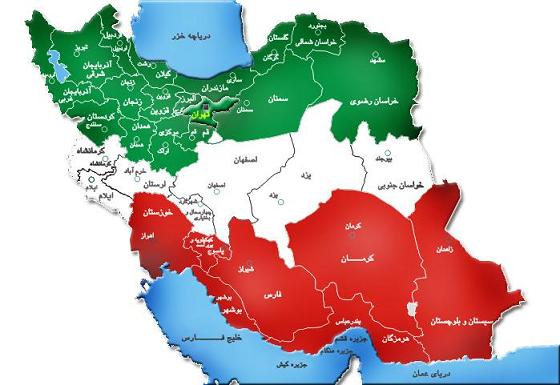 شکل 1: منبع: توضیحات:عنوان شکل در پایین شکل با ذکر شماره شکل باید باشد.اعداد شکل باید فارسی باشد.ذکر منبع برای شکل الزامی است.حتی‌المقدور از اشکالی استفاده شود که در چاپ سیاه و سفید گزارش، امکان انتقال مفهوم از دست نرود.منابعفارسیکتاب: نام خانوادگی و نام نویسنده (تاریخ چاپ). نام کتاب (ایتالیک)، نام مترجم، جلد، محل انتشار: نام ناشر، شماره چاپ.مقاله روزنامه: نام خانوادگی و نام (روز، ماه، سال). عنوان مقاله، نام روزنامه (ایتالیک)، صفحه.مقاله وب سایت: نام خانوادگی و نام (تاریخ). نام مقاله (ایتالیک)، آدرس سایت.انگلیسیChenery, H., & Watanabe, T. (1958). International comparisons of the structure of production. Economicetrica, Vol.26, No.4, 487-521.پیوستقطع گزارشگزارش‌ها بايد به طور معمول در قطع A4، به صورت عمودي (Portrait) و مطابق نمونه ارسالی تنظیم شوند. 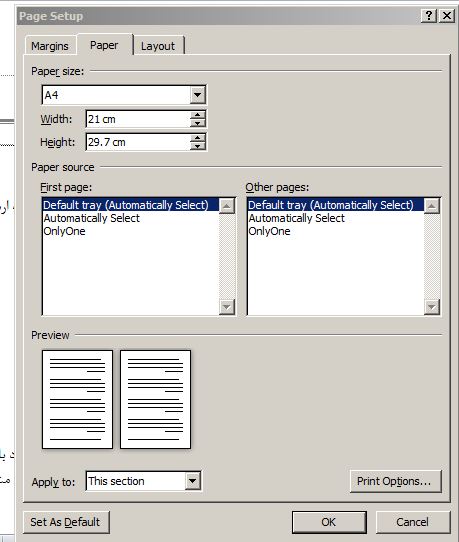 تبصره- در صورتي که بنا به ضرورت، نقشه يا سندی با ابعاد بزرگ‌تر از A4 در گزارش موجود باشد، بايد به صورت تاخورده و به گونه‌ای باشد که عنوان و راهنماي نقشه در حالت تاخورده نيز قابل مشاهده باشد.صفحه‌بندی تنظیم فاصله متن از طرفين کاغذ، به ترتیب زیر صورت می‌پذیرد.حاشيه از بالا = 5/2 سانتيمترحاشيه از پایین = 5/2 سانتيمترحاشيه از راست = 5/2  سانتيمترحاشيه از چپ = 5/2 سانتيمترشماره‌گذاری صفحاتشماره صفحات گزارش در هر دو حالت عمودي يا افقي (landscape/portrait)، در پایین و وسط صفحه درج مي‌شود.شماره‌گذاري از اولين صفحه بعد از فهرست آغاز مي‌شود و تا انتهاي گزارش به صورت پيوسته ادامه مي‌يابد. صفحات فهرست و قبل از آن، با حروف الفبا شماره‌گذاري مي‌شوند.صفحاتي از گزارش که در آن‌ها جداول، نمودارها و نقشه‌هايي در قطع همسان با صفحات گزارش قرار دارند، بايد مطابق با ترتيب بقيه‌ي صفحات گزارش شماره‌گذاري شوند. ضرورتی به لحاظ نمودن شماره برای صفحات جداکننده‌ی فصل‌های اصلی گزارش، نیست.  نوع و اندازه قلم (فونت) متن اصلي: بی نازنین14عنوان بخش: بی-تیتر 20 boldعنوان فصل: بی-تیتر 18 boldتيتر اصلي: بی-تیتر 14 boldتيتر فرعي اول: بی-تیتر 13 boldتيتر فرعي دوم: بی-تیتر 12 boldزيرمجموعه تيتر فرعي دوم 1: بی-تیتر 11 bold ،  italic زيرمجموعه تيتر فرعي دوم 2: بی-تیتر 10 bold ،  italic (با استفاده از علائم خط تيره، دايره، مربع و ساير علائم نرم‌افزار word)شماره صفحه: بی میترا 12 boldتيتر جدول، نمودار، نقشه، تصوير و نظاير آن: بی نازنین 12 سطر و ستون اول جداول: بی نازنین 11 boldمتن جدول و نمودار و نظاير آن: متناسب با اندازه جدول و نمودار زيرنويس‌ها: بی نازنین12لاتين: Times new roman ، 12فاصله بين سطرها در گزارش 1 (line spacing/multiple/at 1) در نظر گرفته شود.شماره‌گذاری‌های متن گزارشتيتر عناوين بخش‌هاي مختلف گزارش، بايد با اعداد نمايانگر شماره فصل و زيرفصل‌ها (منطبق با بندهاي شرح خدمات) مشخص شوند. شماره‌گذاري عناوین از راست به چپ و تا چهار رقم (به عنوان مثال به صورت 3-2-1-2 به معنای دومین تیتر فرعی از تیتر فرعی 1 از تیتر اصلی 2 از فصل 3) انجام می‌شود.کليه جداول، تصاوير، نقشه‌ها و نمودارها بايد به صورت جداگانه شماره‌گذاري و در متن ارجاع داده شوند. شماره‌گذاري نقشه‌ها، تصاوير، جداول و ساير محتويات غیر متنی گزارش‌ها، بايد مبين شماره فصل اصلي مربوطه، و از راست به چپ تنظیم گردد. (مانند جدول شماره 2-1 يعني جدول شماره 2 فصل 1)شماره‌گذاري جداول، نمودارها، نقشه‌ها، تصاوير و نظاير آن، بايد مستقل از يکديگر باشند.کليه پيوست‌ها بايد شماره‌گذاري و در متن ارجاع داده شوند و عناوين آن‌ها در فهرست گزارش ارائه گردد.عنوان و محتوای گزارش‌های کلان، فرابخشی و موضوعات خاصکلان و فرابخشیتحلیلی بر متغیرهای کلان اقتصاد (تورم، تولید، بیکاری، سرمایه‌گذاری و رشد اقتصادی)بررسی مقایسه‌ای تبصره‌های بودجه در سه سال اخیر و آثار و انطباق آن با جهت‌گیری‌ها و راهبردهای بخشنامه بودجه تحلیل و تبیین کلان بودجه از جنبه منابع بودجه، شامل:-درآمدها- واگذاری دارایی‌های سرمایه‌ای– واگذاری دارایی‌های مالی و برحسب اجزاء آن- مهم‌ترین دستگاه‌های اجرایی تأمین‌کننده منابع مالی- انواع درآمدهای مالیاتی– درآمدهای نفت و فروش سایر داراییهای دولت.تحلیل و تبیین کلان بودجه از جنبه مصارف بودجه، شامل:- توزیع اعتبارات هزینه‌ای بین فصول‌ـ امورـ دستگاه‌های اجرایی مهمتوزیع اعتبارات تملک دارایی سرمایه‌ای (برحسب امورـ فصل و سهم هر یک‌ـ رشد سالیانه و ...)توزیع اعتبارات تملک دارایی مالی (برحسب دستگاه‌های اجرایی، موضوع و...)بررسی عملکرد اوراق خزانه‌ـ اوراق مشارکت و سایر اوراق و ... شامل:احکام قانونی مربوطحجم منابع پیش‌بینی شده برحسب هر یک از اوراقمهم‌ترین موارد اختصاص اوراق به طرح‌هاـ پروژه‌ها و فعالیت‌های جاریحجم تعهدات ایجاد شده و سال‌های بازپرداخت اوراق در بودجهآثار و پیامدهای مثبت و منفی اختصاص اوراقبررسی وضعیت منابع و مصارف هدفمندی یارانه‌ها.تحلیل کلی بر وضع طرح‌های عمرانی ملی، شامل:نحوه توزیع اعتبارات بین امور و فصولتعداد طرحها و پروژه‌های ذیل هر فصل و امورطرحهای در دست اجرا و طرح‌های خاتمه یافته در دو سال گذشته و پیش‌بینی سال آتیتحلیلی بر وضع واگذاری طرح‌های عمرانی ملی و مشارکت عمومی‌ـ خصوصیتحلیلی بر سیاست‌های مبتنی بر برخورداری از تسهیلات مالی داخلی و خارجی، مندرج در قانون بودجه سال آتی و مقایسه با سه سال گذشته آن بررسی وضع بدهی‌های دولت و نحوه تأمین بازپرداخت آن از دو سال گذشته لغایت سال آتی تحلیلی بر وضعیت واگذاری شرکت‌های دولتی و عملکرد خصوصی‌سازی در دو سال گذشته و آثار بودجه‌ای آن و پیش‌بینی آن برای سال آتیتحلیل و تبیین سیاست‌های مالیاتی دو سال گذشته و پیش‌بینی آن در سال آتی و نحوه مصارف آن تحلیل و تبیین بودجه شرکت‌های دولتی، بانک‌ها، مؤسسات غیرانتفاعی برحسب هریک از امور عملکرد آن در  دو سال گذشته و پیش‌بینی آن در سال آتیتحلیل و تبیین برنامههای اشتغال در دو سال گذشته و پیش‌بینی آن در سال آتی نقش صندوق توسعه ملی در تأمین مالی طرح‌ها و پروژه‌ها و سایر برنامه‌ها در بودجه سه سال گذشته و پیش‌بینی آن در سال آتیتحلیل و تبیین درامدهای ارزی کشور و تعیین سهم وزارت نفت و صندوق توسعه ملی و بودجه عمومی دولت.موضوعات خاصتحلیل و تبیین روابط مالی دولت با وزارت نفتتحلیل و تبیین عوارض گمرکی و نقش آن در بودجه سال آتیتحلیل و تبیین سیاست‌های تأمین مسکن در بودجه سال آتیبررسی تحلیلی از توسعه فناوری و اقتصاد دانش‌بنیان در بودجه سال آتیتحلیل آثار و پیامدهای اجرایی در زمینه محیط‌زیست و منابع آب در بودجه سال آتیتوسعه بخش معدن در بودجه سال آتیتوسعه گردشگری در بودجه سال آتی بیمه‌های اجتماعی و توانمندسازی فقرا در بودجه سال آتیبررسی وضعیت حاشیه‌نشینی و کاهش آسیب‌های اجتماعی و اقدامات اجرایی آن در بودجه سال آتیتوسعه مناطق جغرافیایی خاص (توسعه منطقه مکران و ...) در بودجه سال آتیبررسی توسعه روستایی (تمهیدات و اقدامات پیش‌بینی شده) در بودجه سال آتیتحلیلی بر وضع صندوق‌های بازنشستگی و شرایط آنها (چالش‌ها و اقدامات) در بودجه سال آتیطرح‌ها‌ و پروژه‌های اقتصاد مقاومتی در بودجه سال آتیملاحظات در تدوین گزارشآئين نگارش عمومي و اصول تهيه گزارش‌هاي علمي، در تنظيم و ارائه‌ محتواي گزارش مورد توجه قرار گيرد.ارائه منابع و مآخذ کليه متون، جداول، تصاوير، نقشه‌ها و نمودارهاي مورد استفاده در گزارش الزامي است. ارجاع به منابع، بايد در متن گزارش انجام گيرد و فهرست مجموعه منابع و مآخذ مورد استفاده، در انتهاي آن ارائه شود. کليه اسامي، اصلاحات و عبارات خاص ترجمه‌شده، بايد به صورت زبان اصلي زيرنويس گردند. کليه جداول، نمودارها، نقشه‌ها، تصاوير و نظاير آن، بايد داراي عنوان مشخص باشند به نحوي که بدون مراجعه به متن، بتواند اطلاعات مورد نظر را ارائه دهد و يافته‌هاي موجود در آن قابل تجزيه و تحليل باشند. تحلیل‌ها در طی سه سال گذشته تا سال آتی  و در ابعاد مختلف موضوع مورد بررسی قرار ‌گیرد.بررسی سیاست‌های اتخاذ شده و تحلیل آثار و پیامدهای اجرایی مرتبط مورد توجه قرار گیرد.نماگرهای مورد نظر به‌صورت مقایسه‌ای ارائه شود.جداول متناسب با هریک از سرفصل‏های موضوعی و نوع طرح‏ها و پروژه‏ها در ذیل فصول در بخش تهیه و تکمیل گردد.گزارش‏های تحلیل و تبیین لایحه بودجه در هر بخش، برحسب (دستگاه – برنامه – فعالیت) تنظیم شود.منابع برحسب موارد مختلف و توزیع آن به تفکیک اعتبارت هزینه‌ای و تملک دارایی سرمایه‌ای و مالی باشد. تبصره‏های قانونی مرتبط تبیین و تشریح گردد.آثار و پیامدهای اجرای تبصره در گذشته و آینده مورد بررسی قرار گیرد.تحلیل عملکرد کمی عملیاتی و مالی تبصره در گذشته و آثار و نتایج آن تاکنون و پیامدهای آن در آینده تبیین شود.ابعاد مرتبط با بودجه‌ریزی مبتنی بر عملکرد بررسی و تشریح شود.به موضوع اصلاح ساختارها و صرفه‌جویی در هزینه‌ها اشاره شود.به موانع و مشکلات و چالش‌های کلیدی هر بخش اشاره شود.جهت‌گیری‌های پیشنهادی و راهکارهای بودجه‏ای و اقدامات پیش‌بینی شده برای رفع موانع و مشکلات، تبیین شود.مقایسه‏ها در زمینه متغیرها و نماگرهای مالی و غیرمالی به تناسب هم صورت گیرد.عنوانکد شناسه-9-1400گروه پژوهشینظام‌های نوین برنامه‌ریزی، بودجه‌ریزی و مدلسازیپدیدآورندههمکاران به ترتیب میزان ایفای نقش / به ترتیب حروف الفبامشاور علمیناظر علمیطراح جلدتوسط مرکز تکمیل می شودناشرمرکز پژوهش‌های توسعه و آینده‌نگریتاریخ انتشار...... ماه  سال ....مطالب این گزارش لزوماً بیانگر نظر رسمی سازمان برنامه و بودجه کشور و  مرکز پژوهش‌های توسعه و آینده‌نگری نیست.مطالب این گزارش لزوماً بیانگر نظر رسمی سازمان برنامه و بودجه کشور و  مرکز پژوهش‌های توسعه و آینده‌نگری نیست.حقوق معنوی اثر به پدیدآورندگان و حقوق مادی آن، به مرکز پژوهش‌های توسعه و آینده‌نگری سازمان برنامه و بودجه کشور تعلق دارد و استفاده از آن با ذکر مأخذ بلامانع است.حقوق معنوی اثر به پدیدآورندگان و حقوق مادی آن، به مرکز پژوهش‌های توسعه و آینده‌نگری سازمان برنامه و بودجه کشور تعلق دارد و استفاده از آن با ذکر مأخذ بلامانع است.آدرس: تهران – خیابان نجات اللهی – خیابان استاد جعفر شهری (سپند)-  پلاک 16شمارههای تماس 43306000-021  شماره پیامرسان  ۰۹۹۲۱۵۷۵۸۴۳https://www.dfrc.ir/آدرس: تهران – خیابان نجات اللهی – خیابان استاد جعفر شهری (سپند)-  پلاک 16شمارههای تماس 43306000-021  شماره پیامرسان  ۰۹۹۲۱۵۷۵۸۴۳https://www.dfrc.ir/